PERBEDAAN HASIL BELAJAR EKONOMI MENGGUNAKAN MODEL PEMBELAJARAN SNOWBALL THROWING DAN COOVERATIVE INTEGRATED READINGAND COMPOSITION  ( CIRC ) SISWA KELAS XI SMA SUMATERA UTARA SKRIPSIOlehRISKI AMINA NPM. 161364111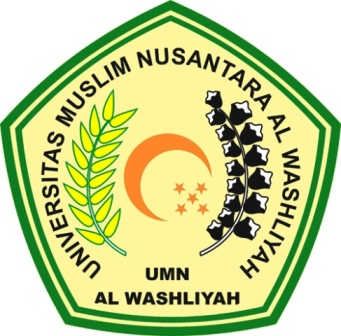 FAKULTAS KEGURUAN DAN ILMU PENDIDIKANUNIVERSITAS MUSLIM NUSANTARA AL WASHLIYAHMEDAN2021